    מועדון 60 על היםתכנית מאי 2023הודעות מאי 2023\BODY BLIS- ירונה פרידמןחיזוק יציבה, הליכה נכונה קואורדינציה חיזוק והגמשת שרירי הגוף בשילוב מוסיקה, תנועה וטכניקות נשימה ,ימי ג' 12:00 .**שיעורי הפילאטיס מעתה עם בימי ג' 13:00.(בימי ב' ו-ה' כרגיל) ** שעורי ציור ורישום עם הילל צהנווריטמתקיימים אחת לשבוע  ימי ג' 17:00 , ו/או  יום ד' 12:30,משך השעור שעתיים, מקומות אחרונים-מוזמנים לנסות (גם ללא רקע). "סדנה לפיסול באמצעות כיפוף חוטי ברזל" -עדי רז רוטמןשעתיים של יצירה ורגיעה אחת לשבוע בימי ב' 09:30 8 מפגשים ולמידה של טכניקות כיפוף ברזל,בכל מפגש נסיים תוצר של פסל ייחודי חדש.תאריך פתיחה מדויק יפורסם בהמשך החודש.ההרשמה בעיצומה!!!משחק שחמט מוזמנים להגיע למשחק שחמט חופשי המתקיים מידי יום א' בין השעות 10:30-12:30 מרכזת יוכי אמודאי.(כלול בדמי חבר)לחוגגים בחודש מאי  יום הולדת שמח!!!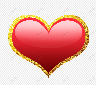 נשמח לראותכם, חג שבועות שמח!! 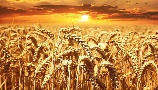 לפעילויות סדנאות ומופעים בתאו היכנסו ללינק:www.teo.org.ilבברכהמועדון "60 על הים" מרכז תאו ,רחוב וינגייט 168טלפון: 09-9778804אימייל: 60alhayam@gmail.comיום ראשוןיום שנייום שלישייום רביעייום חמישי08:30ספרדית שנה ב'10:30 ספרדית למתחיליםסילביה ניסים08:00 צ'י קונגצביקה שמילוביץ' 08:15סדנת העצמה מהבסיס09:30העצמה מתקדמים ליזי זומר10:15 12:15עדשה מספרת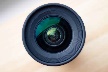 צילום וכתיבה מתחילים ומתקדמיםעם עינת ועמית08:00,11:15קרמיקה ,קדרותסיון שפנר8:00 תשבצי הגיון רוחלה כץ08:30ספרדית שנה ב'10:30 ספרדית למתחיליםסילביה ניסים09:00תשבצי הגיון עם רוחלה כץ08:15סדנת העצמה מהבסיס09:30העצמה מתקדמים ליזי זומר10:15 12:15עדשה מספרתצילום וכתיבה מתחילים ומתקדמיםעם עינת ועמית9:15,  8:15 התעמלות לחיזוק ובניית הגוףנטע צרפתי09:50-13:50איטלקית מדוברתחני שניצלר 09:30 (תאריך פתיחה בהמשך)סדנה לפיסול באמצעות חוטי ברזלעדי רז10:30מפגשי תנ"ך כאקטואליהחנה יניב12:15 עדשה מספרתצילום וכתיבה מתקדמיםעם עינת ועמית9:00(קבוצות סגורות)  אנגלית מדוברתג'וסן קורן11:30 שיח באנגלית מרגו לפידות10:30 מפגשי שחמט משחק חופשימרכזת יוכי אמודאי10:30ספרדית מתחילים +סילביה ניסים12:00Body blissירונה פרידמן12:15 עדשה מספרתצילום וכתיבה מתקדמיםעם עינת ועמית11:30,10:15 אנגלית מתקדמים+ ורמה בינוניתחני לרנר10:45, 10:00התעמלות לחיזוק ובניית הגוףנטע צרפתי10:15משחק ברידג' חופשי13:00פילאטיסירונה פרידמן10:00, 11:15גולדן פלדנקרייזירונה פרידמן10:30 גולדן פלדנקרייז11:30גולדן פילאטיס 12:00 שיח באנגלית מרגו לפידות,(קבוצה סגורה)10:30, 11:30גולדן פלדנקרייזירונה פרידמן12:30גולדן פילאטיס ירונה פרידמן12:15 ספרדית מתקדמים,13:45 ספרדית מתקדמים+דבי  יוסף12:30 שעורי ציור הילל צהנווריט12:00 שיח באנגלית מרגו לפידות,(קבוצה סגורה)10:30, 11:30גולדן פלדנקרייזירונה פרידמן12:30גולדן פילאטיס ירונה פרידמן12:15 ספרדית מתקדמים,13:45 ספרדית מתקדמים+דבי  יוסף12:30 שעורי ציור הילל צהנווריט16:00ברידג' רמה בינונית ג'ו טל16:45 צרפתית שנה ב' דניז נייטס12:30שיח נשים(אחת לשבועיים)רוחלה כץ17:00 שעורי ציור הילל צהנווריט15:30רק ב 19.4ברידג' למתקדמים+ג'ו טל18:00 ריקודי שורות לטינייםצחי יוסיפון16:00-18:30 "צוזאמן" קבוצות שיח ביידישמנחה:  ברכה שטדלר17:45 מקהלת שירת היםקרני חלאבין וציפי בן שפר18:30 פרלמנט גבריםדויד רג'ואן